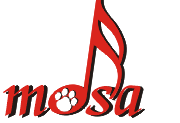 Musical Dog Sport Association (MDSA)Evaluation FormMDSA NOVICE PAIRS CLASSMusic Time:      Handler Name:      Dog Names:      Event Name:      Novice Pairs Class (Titling)     Music Range: 1:15 - 2:30Scoring SummaryScoring SummaryScoring SummaryScoring SummaryScoring SummaryScoring SummaryScoring SummaryScoring SummaryScoring SummaryFINAL RATINGFINAL RATINGA1TeamworkA2TrainingA3ChoreographyA4MusicA4MusicA4MusicA4MusicA5PresentationErrorsMinorSevere/DQ            Qualify (Q)            Qualify (Q)ErrorsMinorSevere/DQ            Nonqualify (NQ)            Nonqualify (NQ)ErrorsMinorSevere/DQErrorsMinorSevere/DQ            Disqualify (DQ)            Disqualify (DQ)Signature of Evaluator/Judge:      Signature of Evaluator/Judge:      Signature of Evaluator/Judge:      Signature of Evaluator/Judge:      Signature of Evaluator/Judge:      Signature of Evaluator/Judge:      Signature of Evaluator/Judge:      Signature of Evaluator/Judge:      Signature of Evaluator/Judge:      Date:      Date:      Additional Comments:Additional Comments:Additional Comments:Additional Comments:Additional Comments:Additional Comments:Additional Comments:Additional Comments:Additional Comments:Additional Comments:Additional Comments:Important Participant Information:  For titling requirements, please consult the Performance Guidelines at http://www.musicaldogsport.org/documents/ Judging is based on these Performance Guidelines. To QUALIFY, the team must score a 6 or higher in each of the section A performance elements.FEO is a non-titling class and performances do not qualify toward titling legs. The team must score a 6 or higher in each of the scored section A performance elements to score a SUCCESSFUL rating in the FEO class. Errors are noted in section B. If errors are severe, the evaluator/judge may “DQ” the performance. Important Participant Information:  For titling requirements, please consult the Performance Guidelines at http://www.musicaldogsport.org/documents/ Judging is based on these Performance Guidelines. To QUALIFY, the team must score a 6 or higher in each of the section A performance elements.FEO is a non-titling class and performances do not qualify toward titling legs. The team must score a 6 or higher in each of the scored section A performance elements to score a SUCCESSFUL rating in the FEO class. Errors are noted in section B. If errors are severe, the evaluator/judge may “DQ” the performance. Important Participant Information:  For titling requirements, please consult the Performance Guidelines at http://www.musicaldogsport.org/documents/ Judging is based on these Performance Guidelines. To QUALIFY, the team must score a 6 or higher in each of the section A performance elements.FEO is a non-titling class and performances do not qualify toward titling legs. The team must score a 6 or higher in each of the scored section A performance elements to score a SUCCESSFUL rating in the FEO class. Errors are noted in section B. If errors are severe, the evaluator/judge may “DQ” the performance. Important Participant Information:  For titling requirements, please consult the Performance Guidelines at http://www.musicaldogsport.org/documents/ Judging is based on these Performance Guidelines. To QUALIFY, the team must score a 6 or higher in each of the section A performance elements.FEO is a non-titling class and performances do not qualify toward titling legs. The team must score a 6 or higher in each of the scored section A performance elements to score a SUCCESSFUL rating in the FEO class. Errors are noted in section B. If errors are severe, the evaluator/judge may “DQ” the performance. Important Participant Information:  For titling requirements, please consult the Performance Guidelines at http://www.musicaldogsport.org/documents/ Judging is based on these Performance Guidelines. To QUALIFY, the team must score a 6 or higher in each of the section A performance elements.FEO is a non-titling class and performances do not qualify toward titling legs. The team must score a 6 or higher in each of the scored section A performance elements to score a SUCCESSFUL rating in the FEO class. Errors are noted in section B. If errors are severe, the evaluator/judge may “DQ” the performance. Important Participant Information:  For titling requirements, please consult the Performance Guidelines at http://www.musicaldogsport.org/documents/ Judging is based on these Performance Guidelines. To QUALIFY, the team must score a 6 or higher in each of the section A performance elements.FEO is a non-titling class and performances do not qualify toward titling legs. The team must score a 6 or higher in each of the scored section A performance elements to score a SUCCESSFUL rating in the FEO class. Errors are noted in section B. If errors are severe, the evaluator/judge may “DQ” the performance. Important Participant Information:  For titling requirements, please consult the Performance Guidelines at http://www.musicaldogsport.org/documents/ Judging is based on these Performance Guidelines. To QUALIFY, the team must score a 6 or higher in each of the section A performance elements.FEO is a non-titling class and performances do not qualify toward titling legs. The team must score a 6 or higher in each of the scored section A performance elements to score a SUCCESSFUL rating in the FEO class. Errors are noted in section B. If errors are severe, the evaluator/judge may “DQ” the performance. Important Participant Information:  For titling requirements, please consult the Performance Guidelines at http://www.musicaldogsport.org/documents/ Judging is based on these Performance Guidelines. To QUALIFY, the team must score a 6 or higher in each of the section A performance elements.FEO is a non-titling class and performances do not qualify toward titling legs. The team must score a 6 or higher in each of the scored section A performance elements to score a SUCCESSFUL rating in the FEO class. Errors are noted in section B. If errors are severe, the evaluator/judge may “DQ” the performance. Important Participant Information:  For titling requirements, please consult the Performance Guidelines at http://www.musicaldogsport.org/documents/ Judging is based on these Performance Guidelines. To QUALIFY, the team must score a 6 or higher in each of the section A performance elements.FEO is a non-titling class and performances do not qualify toward titling legs. The team must score a 6 or higher in each of the scored section A performance elements to score a SUCCESSFUL rating in the FEO class. Errors are noted in section B. If errors are severe, the evaluator/judge may “DQ” the performance. Important Participant Information:  For titling requirements, please consult the Performance Guidelines at http://www.musicaldogsport.org/documents/ Judging is based on these Performance Guidelines. To QUALIFY, the team must score a 6 or higher in each of the section A performance elements.FEO is a non-titling class and performances do not qualify toward titling legs. The team must score a 6 or higher in each of the scored section A performance elements to score a SUCCESSFUL rating in the FEO class. Errors are noted in section B. If errors are severe, the evaluator/judge may “DQ” the performance. Important Participant Information:  For titling requirements, please consult the Performance Guidelines at http://www.musicaldogsport.org/documents/ Judging is based on these Performance Guidelines. To QUALIFY, the team must score a 6 or higher in each of the section A performance elements.FEO is a non-titling class and performances do not qualify toward titling legs. The team must score a 6 or higher in each of the scored section A performance elements to score a SUCCESSFUL rating in the FEO class. Errors are noted in section B. If errors are severe, the evaluator/judge may “DQ” the performance. A1. TEAMWORK A1. TEAMWORK A1. TEAMWORK A1. TEAMWORK A1. TEAMWORK 1 (Poor) through 10 (Strong)1 (Poor) through 10 (Strong)1 (Poor) through 10 (Strong)1 (Poor) through 10 (Strong)1 (Poor) through 10 (Strong)Attention & focus, synchronization, relationship (visual bond) between dogs and handlers.Is there sustained interactive attention between both dogs and handlers? Any attention breaks?       Is there a visible bond between both dogs & handlers?      Is there a positive working relationship between both dogs & handlers?      Are both dogs and their handlers intangibly linked during the performance?      Do dogs’ and handler’s movement appear synchronized?      COMMENTS:Attention & focus, synchronization, relationship (visual bond) between dogs and handlers.Is there sustained interactive attention between both dogs and handlers? Any attention breaks?       Is there a visible bond between both dogs & handlers?      Is there a positive working relationship between both dogs & handlers?      Are both dogs and their handlers intangibly linked during the performance?      Do dogs’ and handler’s movement appear synchronized?      COMMENTS:Attention & focus, synchronization, relationship (visual bond) between dogs and handlers.Is there sustained interactive attention between both dogs and handlers? Any attention breaks?       Is there a visible bond between both dogs & handlers?      Is there a positive working relationship between both dogs & handlers?      Are both dogs and their handlers intangibly linked during the performance?      Do dogs’ and handler’s movement appear synchronized?      COMMENTS:Attention & focus, synchronization, relationship (visual bond) between dogs and handlers.Is there sustained interactive attention between both dogs and handlers? Any attention breaks?       Is there a visible bond between both dogs & handlers?      Is there a positive working relationship between both dogs & handlers?      Are both dogs and their handlers intangibly linked during the performance?      Do dogs’ and handler’s movement appear synchronized?      COMMENTS:Attention & focus, synchronization, relationship (visual bond) between dogs and handlers.Is there sustained interactive attention between both dogs and handlers? Any attention breaks?       Is there a visible bond between both dogs & handlers?      Is there a positive working relationship between both dogs & handlers?      Are both dogs and their handlers intangibly linked during the performance?      Do dogs’ and handler’s movement appear synchronized?      COMMENTS:Attention & focus, synchronization, relationship (visual bond) between dogs and handlers.Is there sustained interactive attention between both dogs and handlers? Any attention breaks?       Is there a visible bond between both dogs & handlers?      Is there a positive working relationship between both dogs & handlers?      Are both dogs and their handlers intangibly linked during the performance?      Do dogs’ and handler’s movement appear synchronized?      COMMENTS:Attention & focus, synchronization, relationship (visual bond) between dogs and handlers.Is there sustained interactive attention between both dogs and handlers? Any attention breaks?       Is there a visible bond between both dogs & handlers?      Is there a positive working relationship between both dogs & handlers?      Are both dogs and their handlers intangibly linked during the performance?      Do dogs’ and handler’s movement appear synchronized?      COMMENTS:Attention & focus, synchronization, relationship (visual bond) between dogs and handlers.Is there sustained interactive attention between both dogs and handlers? Any attention breaks?       Is there a visible bond between both dogs & handlers?      Is there a positive working relationship between both dogs & handlers?      Are both dogs and their handlers intangibly linked during the performance?      Do dogs’ and handler’s movement appear synchronized?      COMMENTS:Attention & focus, synchronization, relationship (visual bond) between dogs and handlers.Is there sustained interactive attention between both dogs and handlers? Any attention breaks?       Is there a visible bond between both dogs & handlers?      Is there a positive working relationship between both dogs & handlers?      Are both dogs and their handlers intangibly linked during the performance?      Do dogs’ and handler’s movement appear synchronized?      COMMENTS:Attention & focus, synchronization, relationship (visual bond) between dogs and handlers.Is there sustained interactive attention between both dogs and handlers? Any attention breaks?       Is there a visible bond between both dogs & handlers?      Is there a positive working relationship between both dogs & handlers?      Are both dogs and their handlers intangibly linked during the performance?      Do dogs’ and handler’s movement appear synchronized?      COMMENTS:Attention & focus, synchronization, relationship (visual bond) between dogs and handlers.Is there sustained interactive attention between both dogs and handlers? Any attention breaks?       Is there a visible bond between both dogs & handlers?      Is there a positive working relationship between both dogs & handlers?      Are both dogs and their handlers intangibly linked during the performance?      Do dogs’ and handler’s movement appear synchronized?      COMMENTS:A2. TRAINING A2. TRAINING A2. TRAINING A2. TRAINING A2. TRAINING 1 (Poor) through 10 (Outstanding)1 (Poor) through 10 (Outstanding)1 (Poor) through 10 (Outstanding)1 (Poor) through 10 (Outstanding)1 (Poor) through 10 (Outstanding)Heelwork & freestyle moves, responsiveness of both dogs to handlers. Are both handler/dog teams proficient in the foundations of creative heelwork (including front and right and/or left side work)?      Are foundational freestyle moves skillfully performed?      Is the training and willingness of the dogs expressed in the performance?      Is there a coordination of movement between both dogs/handler teams?      COMMENTS:Heelwork & freestyle moves, responsiveness of both dogs to handlers. Are both handler/dog teams proficient in the foundations of creative heelwork (including front and right and/or left side work)?      Are foundational freestyle moves skillfully performed?      Is the training and willingness of the dogs expressed in the performance?      Is there a coordination of movement between both dogs/handler teams?      COMMENTS:Heelwork & freestyle moves, responsiveness of both dogs to handlers. Are both handler/dog teams proficient in the foundations of creative heelwork (including front and right and/or left side work)?      Are foundational freestyle moves skillfully performed?      Is the training and willingness of the dogs expressed in the performance?      Is there a coordination of movement between both dogs/handler teams?      COMMENTS:Heelwork & freestyle moves, responsiveness of both dogs to handlers. Are both handler/dog teams proficient in the foundations of creative heelwork (including front and right and/or left side work)?      Are foundational freestyle moves skillfully performed?      Is the training and willingness of the dogs expressed in the performance?      Is there a coordination of movement between both dogs/handler teams?      COMMENTS:Heelwork & freestyle moves, responsiveness of both dogs to handlers. Are both handler/dog teams proficient in the foundations of creative heelwork (including front and right and/or left side work)?      Are foundational freestyle moves skillfully performed?      Is the training and willingness of the dogs expressed in the performance?      Is there a coordination of movement between both dogs/handler teams?      COMMENTS:Heelwork & freestyle moves, responsiveness of both dogs to handlers. Are both handler/dog teams proficient in the foundations of creative heelwork (including front and right and/or left side work)?      Are foundational freestyle moves skillfully performed?      Is the training and willingness of the dogs expressed in the performance?      Is there a coordination of movement between both dogs/handler teams?      COMMENTS:Heelwork & freestyle moves, responsiveness of both dogs to handlers. Are both handler/dog teams proficient in the foundations of creative heelwork (including front and right and/or left side work)?      Are foundational freestyle moves skillfully performed?      Is the training and willingness of the dogs expressed in the performance?      Is there a coordination of movement between both dogs/handler teams?      COMMENTS:Heelwork & freestyle moves, responsiveness of both dogs to handlers. Are both handler/dog teams proficient in the foundations of creative heelwork (including front and right and/or left side work)?      Are foundational freestyle moves skillfully performed?      Is the training and willingness of the dogs expressed in the performance?      Is there a coordination of movement between both dogs/handler teams?      COMMENTS:Heelwork & freestyle moves, responsiveness of both dogs to handlers. Are both handler/dog teams proficient in the foundations of creative heelwork (including front and right and/or left side work)?      Are foundational freestyle moves skillfully performed?      Is the training and willingness of the dogs expressed in the performance?      Is there a coordination of movement between both dogs/handler teams?      COMMENTS:Heelwork & freestyle moves, responsiveness of both dogs to handlers. Are both handler/dog teams proficient in the foundations of creative heelwork (including front and right and/or left side work)?      Are foundational freestyle moves skillfully performed?      Is the training and willingness of the dogs expressed in the performance?      Is there a coordination of movement between both dogs/handler teams?      COMMENTS:Heelwork & freestyle moves, responsiveness of both dogs to handlers. Are both handler/dog teams proficient in the foundations of creative heelwork (including front and right and/or left side work)?      Are foundational freestyle moves skillfully performed?      Is the training and willingness of the dogs expressed in the performance?      Is there a coordination of movement between both dogs/handler teams?      COMMENTS:A3. CHOREOGRAPHY A3. CHOREOGRAPHY A3. CHOREOGRAPHY A3. CHOREOGRAPHY A3. CHOREOGRAPHY 1 (Poor) through 10 (Strong)1 (Poor) through 10 (Strong)1 (Poor) through 10 (Strong)1 (Poor) through 10 (Strong)1 (Poor) through 10 (Strong)Use of performance space, movement, transition, visual interest, originality, flow, speed changes by each handler/dog team. Is there demonstration of basic level creative heelwork?      Are foundational freestyle moves fluent and used effectively?      Are there a variety of moves and move combinations?      Is performance space used effectively?      Are there changes in pace?      Are there changes in direction?      Are the transitions smooth?      Is there a smooth continuity or steady progressive movement (flow) in the routine?      Are the dogs asked to perform behaviors they are not confident/willing to perform or physically unable?      Does the routine show originality?      Are moves choreographed with the music (musicality)?      COMMENTS:Use of performance space, movement, transition, visual interest, originality, flow, speed changes by each handler/dog team. Is there demonstration of basic level creative heelwork?      Are foundational freestyle moves fluent and used effectively?      Are there a variety of moves and move combinations?      Is performance space used effectively?      Are there changes in pace?      Are there changes in direction?      Are the transitions smooth?      Is there a smooth continuity or steady progressive movement (flow) in the routine?      Are the dogs asked to perform behaviors they are not confident/willing to perform or physically unable?      Does the routine show originality?      Are moves choreographed with the music (musicality)?      COMMENTS:Use of performance space, movement, transition, visual interest, originality, flow, speed changes by each handler/dog team. Is there demonstration of basic level creative heelwork?      Are foundational freestyle moves fluent and used effectively?      Are there a variety of moves and move combinations?      Is performance space used effectively?      Are there changes in pace?      Are there changes in direction?      Are the transitions smooth?      Is there a smooth continuity or steady progressive movement (flow) in the routine?      Are the dogs asked to perform behaviors they are not confident/willing to perform or physically unable?      Does the routine show originality?      Are moves choreographed with the music (musicality)?      COMMENTS:Use of performance space, movement, transition, visual interest, originality, flow, speed changes by each handler/dog team. Is there demonstration of basic level creative heelwork?      Are foundational freestyle moves fluent and used effectively?      Are there a variety of moves and move combinations?      Is performance space used effectively?      Are there changes in pace?      Are there changes in direction?      Are the transitions smooth?      Is there a smooth continuity or steady progressive movement (flow) in the routine?      Are the dogs asked to perform behaviors they are not confident/willing to perform or physically unable?      Does the routine show originality?      Are moves choreographed with the music (musicality)?      COMMENTS:Use of performance space, movement, transition, visual interest, originality, flow, speed changes by each handler/dog team. Is there demonstration of basic level creative heelwork?      Are foundational freestyle moves fluent and used effectively?      Are there a variety of moves and move combinations?      Is performance space used effectively?      Are there changes in pace?      Are there changes in direction?      Are the transitions smooth?      Is there a smooth continuity or steady progressive movement (flow) in the routine?      Are the dogs asked to perform behaviors they are not confident/willing to perform or physically unable?      Does the routine show originality?      Are moves choreographed with the music (musicality)?      COMMENTS:Use of performance space, movement, transition, visual interest, originality, flow, speed changes by each handler/dog team. Is there demonstration of basic level creative heelwork?      Are foundational freestyle moves fluent and used effectively?      Are there a variety of moves and move combinations?      Is performance space used effectively?      Are there changes in pace?      Are there changes in direction?      Are the transitions smooth?      Is there a smooth continuity or steady progressive movement (flow) in the routine?      Are the dogs asked to perform behaviors they are not confident/willing to perform or physically unable?      Does the routine show originality?      Are moves choreographed with the music (musicality)?      COMMENTS:Use of performance space, movement, transition, visual interest, originality, flow, speed changes by each handler/dog team. Is there demonstration of basic level creative heelwork?      Are foundational freestyle moves fluent and used effectively?      Are there a variety of moves and move combinations?      Is performance space used effectively?      Are there changes in pace?      Are there changes in direction?      Are the transitions smooth?      Is there a smooth continuity or steady progressive movement (flow) in the routine?      Are the dogs asked to perform behaviors they are not confident/willing to perform or physically unable?      Does the routine show originality?      Are moves choreographed with the music (musicality)?      COMMENTS:Use of performance space, movement, transition, visual interest, originality, flow, speed changes by each handler/dog team. Is there demonstration of basic level creative heelwork?      Are foundational freestyle moves fluent and used effectively?      Are there a variety of moves and move combinations?      Is performance space used effectively?      Are there changes in pace?      Are there changes in direction?      Are the transitions smooth?      Is there a smooth continuity or steady progressive movement (flow) in the routine?      Are the dogs asked to perform behaviors they are not confident/willing to perform or physically unable?      Does the routine show originality?      Are moves choreographed with the music (musicality)?      COMMENTS:Use of performance space, movement, transition, visual interest, originality, flow, speed changes by each handler/dog team. Is there demonstration of basic level creative heelwork?      Are foundational freestyle moves fluent and used effectively?      Are there a variety of moves and move combinations?      Is performance space used effectively?      Are there changes in pace?      Are there changes in direction?      Are the transitions smooth?      Is there a smooth continuity or steady progressive movement (flow) in the routine?      Are the dogs asked to perform behaviors they are not confident/willing to perform or physically unable?      Does the routine show originality?      Are moves choreographed with the music (musicality)?      COMMENTS:Use of performance space, movement, transition, visual interest, originality, flow, speed changes by each handler/dog team. Is there demonstration of basic level creative heelwork?      Are foundational freestyle moves fluent and used effectively?      Are there a variety of moves and move combinations?      Is performance space used effectively?      Are there changes in pace?      Are there changes in direction?      Are the transitions smooth?      Is there a smooth continuity or steady progressive movement (flow) in the routine?      Are the dogs asked to perform behaviors they are not confident/willing to perform or physically unable?      Does the routine show originality?      Are moves choreographed with the music (musicality)?      COMMENTS:Use of performance space, movement, transition, visual interest, originality, flow, speed changes by each handler/dog team. Is there demonstration of basic level creative heelwork?      Are foundational freestyle moves fluent and used effectively?      Are there a variety of moves and move combinations?      Is performance space used effectively?      Are there changes in pace?      Are there changes in direction?      Are the transitions smooth?      Is there a smooth continuity or steady progressive movement (flow) in the routine?      Are the dogs asked to perform behaviors they are not confident/willing to perform or physically unable?      Does the routine show originality?      Are moves choreographed with the music (musicality)?      COMMENTS:A4. MUSIC A4. MUSIC A4. MUSIC A4. MUSIC 1 (Poor) through 10 (Strong).1 (Poor) through 10 (Strong).1 (Poor) through 10 (Strong).1 (Poor) through 10 (Strong).1 (Poor) through 10 (Strong).1 (Poor) through 10 (Strong).Music choice, match to dogs, match of team, match of movement to music.Music choice, match to dogs, match of team, match of movement to music.Music choice, match to dogs, match of team, match of movement to music.Music choice, match to dogs, match of team, match of movement to music.Music choice, match to dogs, match of team, match of movement to music.Music choice, match to dogs, match of team, match of movement to music.Music choice, match to dogs, match of team, match of movement to music.Music choice, match to dogs, match of team, match of movement to music.Music choice, match to dogs, match of team, match of movement to music.Music choice, match to dogs, match of team, match of movement to music.Music choice, match to dogs, match of team, match of movement to music. Matches dogs movement. Matches dogs movement. Matches dogs movement. Matches dogs movement. Matches dogs movement. Complements the rhythm/dynamics of the teams. Complements the rhythm/dynamics of the teams. Complements the rhythm/dynamics of the teams. Complements the rhythm/dynamics of the teams. Complements the rhythm/dynamics of the teams. Complements the rhythm/dynamics of the teams. Matches teams movement. Matches teams movement. Matches teams movement. Matches teams movement. Matches teams movement. Too slow/fast for dogs and/or teams. Too slow/fast for dogs and/or teams. Too slow/fast for dogs and/or teams. Too slow/fast for dogs and/or teams. Too slow/fast for dogs and/or teams. Too slow/fast for dogs and/or teams. Highlights uniqueness of dogs. Highlights uniqueness of dogs. Highlights uniqueness of dogs. Highlights uniqueness of dogs. Highlights uniqueness of dogs. Within time-range, well edited (if applicable). Within time-range, well edited (if applicable). Within time-range, well edited (if applicable). Within time-range, well edited (if applicable). Within time-range, well edited (if applicable). Within time-range, well edited (if applicable). Complements the relationship of the teams. Complements the relationship of the teams. Complements the relationship of the teams. Complements the relationship of the teams. Complements the relationship of the teams. Other (see comments). Other (see comments). Other (see comments). Other (see comments). Other (see comments). Other (see comments).COMMENTS:COMMENTS:COMMENTS:COMMENTS:COMMENTS:COMMENTS:COMMENTS:COMMENTS:COMMENTS:COMMENTS:COMMENTS:A5. PRESENTATION A5. PRESENTATION A5. PRESENTATION A5. PRESENTATION A5. PRESENTATION 1 (Poor) through 10 (Outstanding)1 (Poor) through 10 (Outstanding)1 (Poor) through 10 (Outstanding)1 (Poor) through 10 (Outstanding)1 (Poor) through 10 (Outstanding)General impressions, attire, presentation of dogs. Does the routine celebrate the positive working relationship and bond of the dogs and handlers?      Does the handler’s movements complement the movement of the dogs?      Do the hand signals and/or verbal cues complement the routine?      Does the handlers’ attire enhance the performance?      Does the attire complement the dogs, the theme of the music, and choreography?      COMMENTS:General impressions, attire, presentation of dogs. Does the routine celebrate the positive working relationship and bond of the dogs and handlers?      Does the handler’s movements complement the movement of the dogs?      Do the hand signals and/or verbal cues complement the routine?      Does the handlers’ attire enhance the performance?      Does the attire complement the dogs, the theme of the music, and choreography?      COMMENTS:General impressions, attire, presentation of dogs. Does the routine celebrate the positive working relationship and bond of the dogs and handlers?      Does the handler’s movements complement the movement of the dogs?      Do the hand signals and/or verbal cues complement the routine?      Does the handlers’ attire enhance the performance?      Does the attire complement the dogs, the theme of the music, and choreography?      COMMENTS:General impressions, attire, presentation of dogs. Does the routine celebrate the positive working relationship and bond of the dogs and handlers?      Does the handler’s movements complement the movement of the dogs?      Do the hand signals and/or verbal cues complement the routine?      Does the handlers’ attire enhance the performance?      Does the attire complement the dogs, the theme of the music, and choreography?      COMMENTS:General impressions, attire, presentation of dogs. Does the routine celebrate the positive working relationship and bond of the dogs and handlers?      Does the handler’s movements complement the movement of the dogs?      Do the hand signals and/or verbal cues complement the routine?      Does the handlers’ attire enhance the performance?      Does the attire complement the dogs, the theme of the music, and choreography?      COMMENTS:General impressions, attire, presentation of dogs. Does the routine celebrate the positive working relationship and bond of the dogs and handlers?      Does the handler’s movements complement the movement of the dogs?      Do the hand signals and/or verbal cues complement the routine?      Does the handlers’ attire enhance the performance?      Does the attire complement the dogs, the theme of the music, and choreography?      COMMENTS:General impressions, attire, presentation of dogs. Does the routine celebrate the positive working relationship and bond of the dogs and handlers?      Does the handler’s movements complement the movement of the dogs?      Do the hand signals and/or verbal cues complement the routine?      Does the handlers’ attire enhance the performance?      Does the attire complement the dogs, the theme of the music, and choreography?      COMMENTS:General impressions, attire, presentation of dogs. Does the routine celebrate the positive working relationship and bond of the dogs and handlers?      Does the handler’s movements complement the movement of the dogs?      Do the hand signals and/or verbal cues complement the routine?      Does the handlers’ attire enhance the performance?      Does the attire complement the dogs, the theme of the music, and choreography?      COMMENTS:General impressions, attire, presentation of dogs. Does the routine celebrate the positive working relationship and bond of the dogs and handlers?      Does the handler’s movements complement the movement of the dogs?      Do the hand signals and/or verbal cues complement the routine?      Does the handlers’ attire enhance the performance?      Does the attire complement the dogs, the theme of the music, and choreography?      COMMENTS:General impressions, attire, presentation of dogs. Does the routine celebrate the positive working relationship and bond of the dogs and handlers?      Does the handler’s movements complement the movement of the dogs?      Do the hand signals and/or verbal cues complement the routine?      Does the handlers’ attire enhance the performance?      Does the attire complement the dogs, the theme of the music, and choreography?      COMMENTS:General impressions, attire, presentation of dogs. Does the routine celebrate the positive working relationship and bond of the dogs and handlers?      Does the handler’s movements complement the movement of the dogs?      Do the hand signals and/or verbal cues complement the routine?      Does the handlers’ attire enhance the performance?      Does the attire complement the dogs, the theme of the music, and choreography?      COMMENTS:B. ERRORS B. ERRORS B. ERRORS B. ERRORS B. ERRORS Check here if one or more errors considered severe Check here if one or more errors considered severe Check here if one or more errors considered severe Check here if one or more errors considered severe Check here if one or more errors considered severe Check here if one or more errors considered severe Leaving Ring      Leaving Handler      Out of Control      Excessive Barking      Use of Food or Training Aids      Luring      Leaving Ring      Leaving Handler      Out of Control      Excessive Barking      Use of Food or Training Aids      Luring      Leaving Ring      Leaving Handler      Out of Control      Excessive Barking      Use of Food or Training Aids      Luring      Leaving Ring      Leaving Handler      Out of Control      Excessive Barking      Use of Food or Training Aids      Luring      Leaving Ring      Leaving Handler      Out of Control      Excessive Barking      Use of Food or Training Aids      Luring      Leaving Ring      Leaving Handler      Out of Control      Excessive Barking      Use of Food or Training Aids      Luring      Fouling Ring      Harsh Treatment by Handler      Music Over or Under Time      Music Profane/Obscene     Use of Prop (in non-prop class)      Other:      Fouling Ring      Harsh Treatment by Handler      Music Over or Under Time      Music Profane/Obscene     Use of Prop (in non-prop class)      Other:      Fouling Ring      Harsh Treatment by Handler      Music Over or Under Time      Music Profane/Obscene     Use of Prop (in non-prop class)      Other:      Fouling Ring      Harsh Treatment by Handler      Music Over or Under Time      Music Profane/Obscene     Use of Prop (in non-prop class)      Other:      Fouling Ring      Harsh Treatment by Handler      Music Over or Under Time      Music Profane/Obscene     Use of Prop (in non-prop class)      Other:      